SAMPLE NEWSLETTER CONTENT:
Celebrate Neighbour Day virtually on June 20, 2020 
Held annually on the third Saturday of June, Neighbour Day is a yearly celebration of Calgary’s strong community spirit. It started in 2014 in honour of the incredible support and generosity Calgarians showed after the 2013 floods. Now it’s an opportunity to connect with our neighbours, show how we care for each other and celebrate how we make Calgary a great city.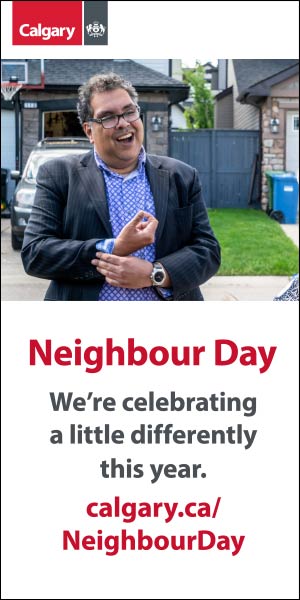 Due to the COVID-19 pandemic, it is more important than ever that we connect with our neighbours, but we must remember to practice physical distancing to keep everyone safe. The City is encouraging all Calgarians to plan and host virtual events – you can even invite Mayor Nenshi or your local councillor! 

Visit calgary.ca/NeighbourDay for printable tools, challenges, and ideas, like the Neighbour Day Scavenger Hunt, created in partnership with Sunalta Community Association and the Federation of Calgary Communities. 

Remember to share your Neighbour Day celebrations on social media using #yycNeighbourDay for a chance to be featured on City channels. We hope you’ll join us in celebrating Neighbour Day on June 20, 2020!
SHORT VERSION:
Celebrate Neighbour Day virtually on June 20, 2020Neighbour Day is a yearly celebration of Calgary’s strong community spirit and an opportunity to connect and support one another. During the COVID-19 pandemic, it is more important than ever that we connect with our neighbours, while remembering to practice physical distancing. The City is encouraging all Calgarians to celebrate Neighbour Day virtually this year. Visit Calgary.ca/NeighbourDay for printable tools, challenges and ideas. We hope you’ll join us!SAMPLE SOCIAL MEDIA CONTENTRemember to join The City’s Neighbour Day Facebook event and keep an eye on our channels to share, retweet and engage with our Neighbour Day content:City of Calgary FacebookCity of Calgary TwitterCity of Calgary Instagram
SAMPLE FACEBOOK POST

Neighbour Day began in 2014 to celebrate the incredible outpouring of support and generosity neighbours demonstrated after the 2013 floods. It has evolved into an annual celebration of what makes Calgary such a great city – our strong and caring communities.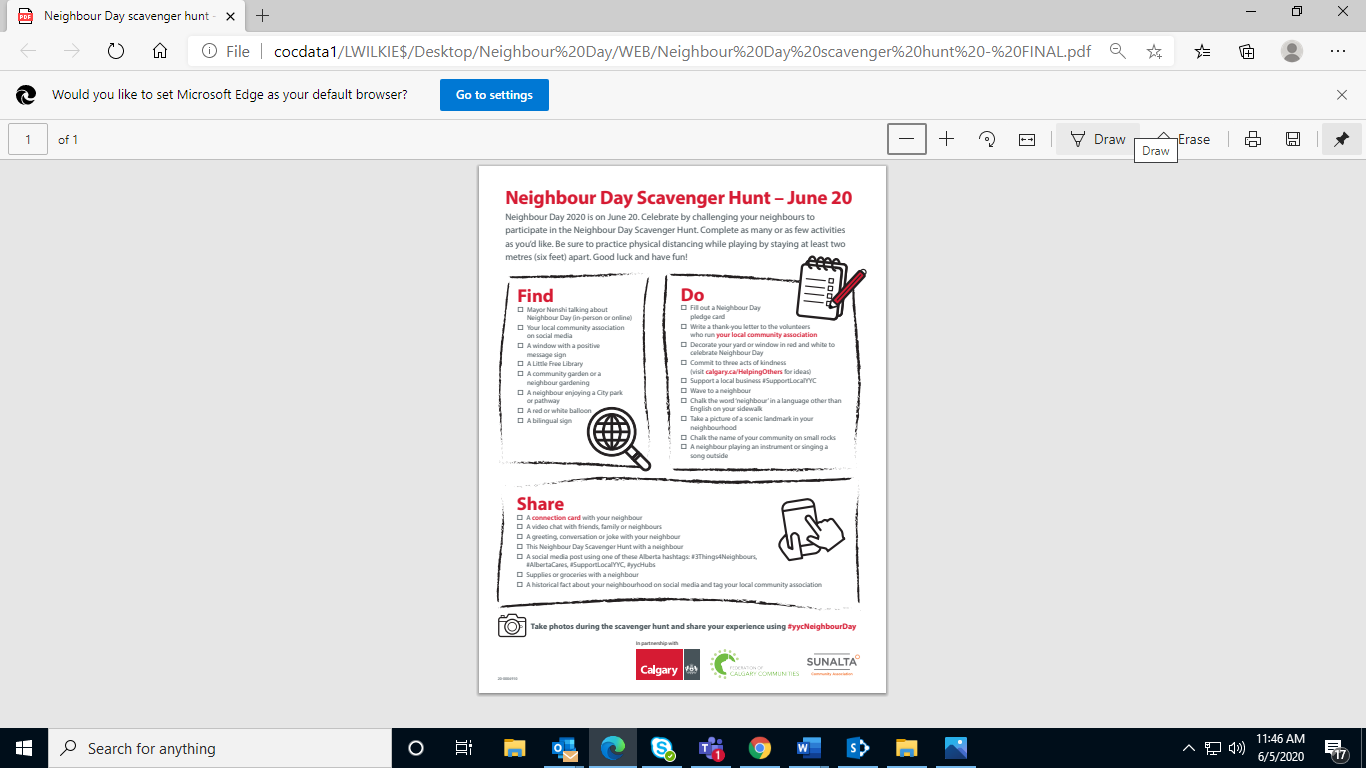  Calgarians are renowned for our spirit of generosity and Neighbour Day is all about celebrating that strong community spirit. But it can be difficult to know exactly how to connect and support one another, especially during these uncertain times.Join us, with The City of Calgary, in celebrating Neighbour Day virtually this year!
Here’s how we’re celebrating: Host a virtual Neighbour Day event using video conferencing to connect with your friends, family or neighbours – and invite Mayor Nenshi or your local councillor to join you!Decorate your yard in red and white (think balloons, lights and artwork) and leave your decorations up until Canada Day.Participate in our scavenger hunt.Share your photos and videos on Twitter, Facebook and Instagram using #YYCNeighbourDay for a chance to be featured on City social media channels. Visit calgary.ca/NeighbourDay for more printable tools, challenges and ideas.SAMPLE TWEETNeighbour Day is on June 20, but we’re celebrating it a little differently this year. This day is all about community spirit. But it can be tough to know exactly how to support one another right now.Visit calgary.ca/NeighbourDay for tools, challenges & ideas. #YYCNeighbourDaySAMPLE INSTAGRAM POSTNeighbour Day is coming up on June 20, but we’re celebrating a little bit differently this year. 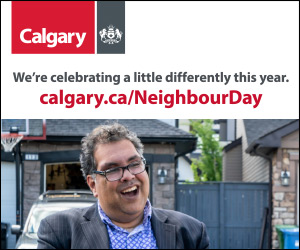 Neighbour Day began in 2014 to celebrate the incredible outpouring of support and generosity neighbours demonstrated after the 2013 floods. It has evolved into an annual celebration of what makes Calgary such a great city – our strong and caring communities.Calgarians are renowned for our spirit of generosity and Neighbour Day is all about celebrating that strong community spirit. But it can be difficult to know exactly how to connect and support one another, especially during these uncertain times. Visit Calgary.ca/NeighbourDay for printable tools, challenges and ideas and tell us how you’re going to celebrate Neighbour Day on June 20, while practicing physical distancing. 